HCCASA CALENDAR + ANNOUNCE LIST NOVEMBER 2021Christmas for CASA kids – we’ll be in your area November 2, 2021! This year, we will have $30 gift cards to Amazon for each child we serve. Additionally, we have plenty of quilts (for anyone who hasn’t already gotten one) and some toys / games / books. On November 2, 2021, from 1 PM – 4 PM, we will be in your County to hand off these items for your children. Please drop by as convenient for you during this time. If you can’t make this date / time let us know and we’ll make alternate arrangements!Kerr County – Courthouse, south entrance picnic tableKendall County – Boerne Farmhouse, 1499 S Main St, Boerne                                  This is our own CASA Volunteer, Cindy Carr’s neat shop! Thanks for hosting, Cindy!Gillespie County – Gillespie County residents, be on the lookout for an email from Amy about your options (she has jury duty this day)Bandera County – Courthouse, picnic table in east corner--------------------------------------------------------------------------------------------------------------------------------------------------------------------------------------------------------------------------------------------------------------------------------------Press CTRL+Click of the links below to go straight to the topic:CTRL + Click here to go straight to: COVID-19 Webpage and InformationCourt Hearings + Video Attendance Protocols                                                                   (with updated Zoom video protocols from May 2021)October Court / Meeting CalendarMeetingsChild Visits                                                                                                                              (with updated Visitation Protocols for May 2021)CASA Office HoursCASA LIVE Virtual TrainingCASA At-Your-Own Pace Training----------------------------------------------------------------------------------------------------------------------------------------------------------------------------------------------------------------------------------------------------------------------------------------------------------------------------------------------------------------------------------------------------------------------------------------------------------------------------------------------------------------------------------------------------------------------------COURT HEARINGS:                                                          HCCASA Court Swear In: “Name, Hill Country CASA, Guardian Ad Litem for the Child(ren)”. Court has announced that all participants MUST be on video - only exceptions allowed are due to connectivity.PROTOCOLS FOR HCCASA STAFF/VOLUNTEERS ATTENDING HEARINGS BY VIDEOLog into your account at zoom.us and choose “Join Meeting”Enter the Meeting ID and Passcode listed in the Calendar, to the left of your name. If a pop-up window “Open Zoom Meetings?” appears in your browser, click the “Open Zoom Meetings” button. When the Zoom screen appears, choose “Join with Computer Audio”. Use the MUTE button on the bottom left of the screen at all times when not speaking (when the MUTE is ON, there will be a red line through the microphone icon)Listen for your Case Supervisor to announce themselves, and then unmute and announce yourself - “Name, Hill Country CASA, Guardian Ad Litem for the Child(ren)”When called upon by the Judge, unmute yourself to give oral testimony, and then mute yourself againClick End button on bottom right of screen when your hearing is concluded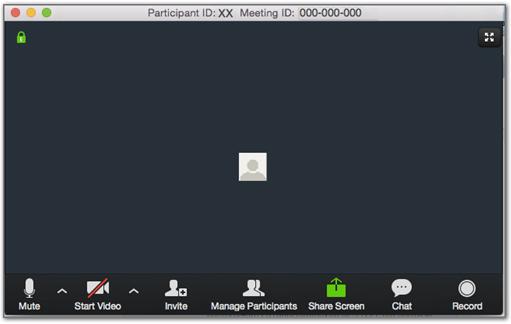 --------------------------------------------------------------------------------------------------------------------------------------------------------------------------------------------------------------------------------------------------------------------------------------------------------------------------------------------------------------------------------------------------------------------------------------------------------------------------------------------------------------------------------------------------------------------------CASA CALENDAR NOVEMBER 2021Abbreviations: Adversarial Hearing (Removal), Family Group Conference (FGC), Transition Plan Meeting (TPM), 60 Day/Status Review (Status), Initial Permanency Hearing (IPH), Permanency Review before Final Order (PH), Permanency Review after Final Order (PR), Progress Review (Progress), Permanency Planning Meeting (PPM), Pre-Trial Conference (PTC), Merits Trial (Merits), Adoption (Adopt) and Dismissal (Final). All Hearings will be held by Zoom; we will send a calendar with Zoom ID information the week of the hearing, as we receive it from the Court. Tuesday, November 2, Gift Card Pick up 1:00pm - 4:00pm in your area – see page 1 of this document for details!Wednesday, November 3, Kerr Court9:00	Stevens (Merits)				Taylor (067) CR9:30	Hargrove (PH)				Pfeiff (381) AH10:30	Boner/Flora (IPH)				Nelson (153) AH11:00	Pearson (IPH)					Ward (865) RL11:30	Ybarra (PH)					Martin (660) AH1:30	Burrow (PH)					Pantaze (668) AHWednesday, November 3, Family Group Conference2:00	Lind FGC					M. Williams (868) AH Thursday, November 4, Family Group Conferences9:00	Outlaw-Williams				Taylor (067) AH10:00	St. James					Chappell (356) RL11:00	Kathol						Berlin (823) RL1:00	Mitchem					Fields-Himes (496) GR2:00	Espinoza					Putnam (243) RL3:00	Lark						Taylor (067) RLThursday, November 4, Circle of Support11:00	McDaniel					Brooks (242) CR Friday, November 5, Mediation 9:00	Vargas					J. Sheehan (660) CRFriday, November 5, New Volunteer Training – 10:00 AM to 4:00 PM @ CASA officeTuesday, November 9, Zoom Volunteer Training11:30	Helping kids “pack their bags” for reunificationWednesday, November 10, Kerr Court9:00	McCraw (PH)					Gramatikakis (136) RLThursday, November 11, CASA OFFICE CLOSED for Veterans Day HolidayFriday, November 12, New Volunteer Training – 10:00 AM to 4:00 PM @ CASA officeFriday, November 12, Bandera Court 9:00		Mitchem (PH)					Hines (496) GR10:00		Bowen	 (PH)					Janosek (032) GR10:30             Sheeds (PH)					Ertel (326) GR11:00		Maxey (PH)					Early (176) GR11:30		Yeager (PH)                    			Putnam (243) GR1:30		Servellon (Merits) 				Brooks (242) GRWednesday, November 17, Kendall Court9:00		St. James (PH)				Chappell (356) RL9:30		Kathol	(PH)					Berlin (823) RL10:00		Espinoza (PH)					Putnam (243) RL10:30		Villalobos (PH)					Oates (568) RL11:00		Lark (PH)					Taylor (067) RL1:30		Knox (PH)					Chappell (356) RL2:00		Williams (Final)				Oates (568) RLWednesday, November 17, Kerr Court1:00		Wheeler (Final)				Enochs (567) AHThursday, November 18, Gillespie Court 			9:30		Tubbs (Final)					Curry (327) AH10:00		Jones (PH)					Lukacs (439) AH10:30		Carlos (Final)					Kirchner (529) AH11:00		Outlaw-Williams (PH)				Taylor (067) AH11:30		Barrientos (PH)				Ebersole (024)	Friday, November 19, Kerr Court9:30		May (PH)					Harnett (674) AH10:30		Castro (PH)					Carr (006) RLFriday, November 19, Bandera CourtAnderwald		Pond (PH)				Pond (504) GRWednesday, November 24 to Friday, November 26 CASA OFFICE CLOSED for ThanksgivingThe CASA office will close at 4 PM on Tuesday, November 23 and will re-open at 9 AM on Monday, November 29.Monday, November 29, Mediation9:00		Fontenot					Wienecke (331) RL1:00		Carrizales-Moore				Berlin (823) RLTuesday, November 30, Zoom Volunteer Training11:30	How to Evaluate a Home Study		   ---------------------------------------------------------------------------------------------------------------------------------------------------------------------------------------------------------------------------------------------------------------------------------------------------------------------------------------------------------------------------------------------------------------------------------------------------------------------------------------------------------------------------------------------------------------------------MEETINGS:                                                                         As of October 1, 2021, we are told meetings are mostly continuing virtually. You have the choice to attend these meetings virtually (with video) or by phone (without video). We’ve found it is easier to participate if you are on by video, as you can see the others participating in the meeting. In any case, your Case Supervisor will send instructions as we receive for your meeting(s).  If you choose to attend meetings virtually, please be mindful of your background and follow the normal protocols for meetings in person regarding dress, decorum.----------------------------------------------------------------------------------------------------------------------------------------------------------------------------------------------------------------------------------------------------------------------------------------------------------------------------------------------------------------------------------------------------------------------------------------------------------------------------------------------------------------------------------------------------------------------------CHILD VISITS:On September 25, 2021, Texas CASA extended the waiver, allowing virtual contact with children to replace the requirement for face to face contact. This will continue until at least January 25, 2021. With lower case numbers in our communities, we encourage volunteers to carefully visit children in person when you feel safe to do so, and using the protocols below. Remember, children living in congregate care settings (RTC, CWOP, juvenile detention) are at highest risk of catching and transmitting COVID. Thus, we ask you call and let us know if you’re planning to visit in person, so if we have any recent information about the placement’s COVID status, we can share with you.CHILD VISIT PROTOCOLS (updated May 2021)Both you as the CASA advocate and the current placement need to agree to the visit.  If the placement has an objection, find alternative means to make the visit.  Those alternatives could be:Drive by visit where the placement and child go out to the porch and/or sidewalk to visit with you in your carVisit outside with social distancing and masksMeet placement/children at a public location and visit over a mealIf no other options, do a virtual visit – let your supervisor know if placement will not allow you to visitBefore your visit, check with the placement about any contact with someone who has been sick, quarantined or tested positive for COVID-19; reschedule your visit if risk factors are present. During visits you are court ordered to wear a mask and practice social distancing to the best of your ability.  Effective May 1, 2021 CASA transportation of children is reinstated. Please only transport children if all these conditions apply: you feel comfortable doing so; CASA supervisor has approved; CPS has approved; you have driving record check on file at CASA. Effective May 1, 2021, CASA may bring items (toys, books, etc) to children they visit in person. CASA office has lots of games and toys and things for children to share. Should you become ill and suspect you have exposed a child after a visit, please make sure to notify the individuals with whom you have been in contact so they can take the appropriate steps.  Also, notify your Case Supervisor.If you identify issues of abuse or neglect during a visit, please report the information you obtained to:CASA Case SupervisorCPS Caseworker through email and phone callCPS Child Abuse Hotline 1-800-252-5400--------------------------------------------------------------------------------------------------------------------------------------------------------------------------------------------------------------------------------------------------------------------------------------------------------------------------------------------------------------------------------------------------------------------------------------------------------------------------------------------------------------------------------------------------------------------------CASA OFFICE HOURS:The CASA office is open Monday through Thursday, from 9 AM to 5 PM each week. Fridays, staff will all work remotely and the CASA office will be closed. Starting October 18, 2021, and until further notice, all staff are back to working in the office together Monday through Thursday. This is due to a drop in local COVID cases.Our doors are open to visitors without the need for an appointment.Staff will continue to work remotely on Fridays.----------------------------------------------------------------------------------------------------------------------------------------------------------------------------------------------------------------------------------------------------------------------------------------------------------------------------------------------------------------------------------------------------------------------------------------------------------------------------------------------------------------------------------------------------------------------------CASA VIRTUAL TRAINING:BROWN BAGS Fall Semester Dates/Topics are below. All will be offered by Zoom using the same log in information (immediately below). In December, we will provide the Spring 2022 Brown Bag calendar; we anticipate to go back to in-person Brown Bags in January 2022, and look so forward to seeing you all for these talks again. We will continue to offer the Brown Bags on Zoom for those who want to “stream in”. Log in to Zoom or for phone-only access dial: 1.346.248.7799Meeting ID: 834 5393 2475 Passcode: 788792 11/2/2021 	Save the Date for CASA Christmas Gift Card pickup in your area 11/9/2021 	Zoom 11:30 –1:00 Helping your CASA kids “pack their bags” for reunification 11/30/2021 	Zoom 11:30 –1:00 How to Evaluate a Home Study for safety  12/14/2021 	Zoom 11:30 –1:00 How to say Good-Bye when permanency is achieved AT YOUR OWN PACE LEARNING:Click here for HCCASA Resources & Independent Study webpages at hccasa.org. Click here to go straight to our video library. (The password is CASAKIDS). There are dozens of videos with helpful information about a range of topics relevant to CASA work. If you haven’t already, take some time to view the presentation from August that Judge Mabray held with the CPS attorneys. They explain the new laws, using scenarios we commonly see in our cases. Click the Vimeo link above to get started.--------------------------------------------------------------------------------------------------------------------------------------------------------------------------------------------------------------------------------------------------------------------------------------